CLASSE  ______    SEZ _____           ALUNNO/A ___________________________________________Rispondi alle domante, pensando alle diverse esperienze didattiche, mettendo una  X solo su una faccina. =  Moltissimo          = Molto         = Abbastanza       = Poco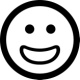 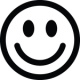 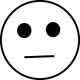 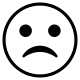 1So cosa fare e come stare in classe, nel gruppo, con i compagni.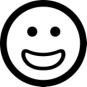 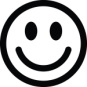 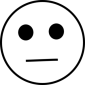 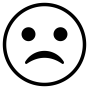 2Cerco di trovare dei modi per imparare più facilmente.3So assumere un incarico o un compito per fare tutto ciò che serve.4So organizzarmi anche da solo.5So collaborare con i miei compagni.6Sono capace di cercare informazioni sui libri, sui giornali, in rete o chiedendo agli altri.7Sono capace di fare delle ipotesi per spiegare fatti o fenomeni.8So risolvere semplici problemi o situazioni problematiche. 9So raccontare ad altri quello che interessa, ma in modi diversi (descrivo i fatti, li spiego con disegni, cartelloni, favole, piccole recite).10So raccontare e spiegare anche usando il computer.11Imparo da solo delle cose che non mi sono state spiegate.12Sono curioso e voglio scoprire i perché delle cose.13So riconoscere e correggere l'errore.